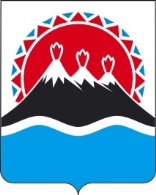 П О С Т А Н О В Л Е Н И ЕПРАВИТЕЛЬСТВА КАМЧАТСКОГО КРАЯ             г. Петропавловск-КамчатскийПРАВИТЕЛЬСТВО ПОСТАНОВЛЯЕТ:1. Внести в постановление Правительства Камчатского края от 06.11.2009 № 416-П «Об утверждении Порядка ведения Красной книги Камчатского края» следующие изменения:1) пункт 2 преамбулы изложить в следующей редакции: «Настоящее Постановление вступает в силу после его официального опубликования и распространяется на правоотношения, возникшие с 01.04.2018»;2) приложение 1 изложить в редакции согласно приложению 1 к настоящему постановлению.2. Настоящее постановление вступает в силу через 10 дней после дня его официального опубликования.Губернатор Камчатского края                                                           В.И. Илюхин                                             СОГЛАСОВАНО:Заместитель Председателя Правительства Камчатского края – Министр рыбного хозяйства Камчатского края                                                             В.М. ГалицынИ. о. Министра природных ресурсов и экологии Камчатского края                                                             А.А. КумарьковРуководитель Агентства лесного хозяйства и охраны животного мира Камчатского края                                                                                   В.Г. ГорловНачальник Главного правового управления Губернатора и Правительства Камчатского края                                                         С.Н. Гудин        Исп. Татьяна Анатольевна Гордиенко,27-55-79Министерство природных ресурсов и экологии Камчатского краяПорядок ведения Красной книги Камчатского края 1. Общие положения1.1. Настоящий Порядок определяет общие требования к ведению Красной книги Камчатско края.1.2. Красная книга Камчатского края содержит свод документированной информации о состоянии, численности, распространении, биологии, категориях статуса редкости и статуса угрозы исчезновения (далее – категории статуса), мерах охраны, разработанных в целях сохранения и восстановления редких и находящихся под угрозой исчезновения видов (подвидов, популяций) диких животных, дикорастущих растений, грибов и других организмов (далее – объекты животного и растительного мира), обитающих (произрастающих) на территории (акватории поверхностных водных объектов) Камчатского края. 1.3. Объекты животного и растительного мира, занесенные в Красную книгу Камчатского края, подлежат повсеместному изъятию из хозяйственного оборота, за исключением случаев, указанных в пункте 4 Порядка изъятия объектов животного и растительного мира, занесенных в Красную книгу Камчатского края, утвержденного постановлением Правительства Камчатского края от 02.03.2018 № 93-П (далее – Порядок изъятия).1.4. Красная книга Камчатского края ведется Министерством природных ресурсов и экологии Камчатского края (далее – Министерство) с участием Агентства лесного хозяйства и охраны животного мира Камчатского края.1.5. Разработку предложений и рекомендаций, обосновывающих принятие решений, связанных с ведением Красной книги Камчатского края, осуществляет созданная при Министерстве Комиссия по редким и находящимся под угрозой исчезновения животным, растениям и грибам Камчатского края (далее – Комиссия).1.6. Комиссия осуществляет взаимодействие с научными и общественными организациями, исполнительными органами государственной власти Российской Федерации и Камчатского края, подведомственными им государственными учреждениями, осуществляющими полномочия в области охраны и использования окружающей среды, животного и растительного мира, охоты и сохранения охотничьих ресурсов, рыболовства и охраны водных биологических ресурсов, лесных отношений (далее – органы государственной власти), органами местного самоуправления Камчатского края по вопросам, указанным в разделе 2 настоящего Положения. 2. Основные мероприятия по ведению Красной книги Камчатского края2.1. Основные мероприятия по ведению Красной книги Камчатского края включают:2.1.1. занесение в Красную книгу Камчатского края и исключение из Красной книги Камчатского края объектов животного и растительного мира;2.1.2. подготовку и ведение учета объектов животного и растительного мира, занесенных в Красную книгу Камчатского края, включая сбор и анализ научных данных о современном состоянии, лимитирующих факторах, тенденциях изменения состояния;2.1.3. организацию и ведение государственного мониторинга объектов животного и растительного мира, занесенных в Красную книгу Камчатского края;2.1.4. подготовку и ведение государственного кадастра объектов животного и растительного мира, занесенных в Красную книгу Камчатского края;2.1.5. разработку и реализацию мер охраны и восстановления численности, сохранения среды обитания объектов животного и растительного мира, занесенных в Красную книгу Камчатского края; 2.1.6. подготовку к изданию, издание и распространение Красной книги Камчатского края;2.1.7. информирование населения об объектах животного и растительного мира, занесенных в Красную книгу Камчатского края, в том числе через средства массовой информации.3. Занесение в Красную книгу Камчатского края (исключение из Красной книги Камчатского края) объектов животного и растительного мира3.1. В Красную книгу Камчатского края заносятся нуждающиеся в специальных мерах охраны объекты животного и растительного мира, постоянно или временно обитающие (произрастающие) в естественных условиях на территории (акватории поверхностных водных объектов) Камчатского края, а именно: 3.1.1. занесенные в Красную книгу Российской Федерации;3.1.2. находящиеся под угрозой исчезновения (динамика численности которых имеет тенденцию резкого снижения и (или) за последние 5-10 лет достигла критического уровня);3.1.3. уязвимые, узкоареальные, эндемичные и редкие объекты животного и растительного мира, охрана которых важна для сохранения биологического разнообразия природно-территориальных комплексов Камчатского края и прилегающих морских акваторий;3.1.4. ценные в экономическом отношении объекты животного и растительного мира, численность которых при существующих темпах изъятия или иного антропогенного воздействия катастрофически снижается, в связи с чем возникала угроза фрагментации, сокращения арела и утраты вида;3.1.5. безвозвратно утерянные (вымершие) виды. 3.2. Министерство рассматривает предложения о занесении в Красную книгу Камчатского края (исключении из Красной книги Камчатского края) или об изменении категорий статуса объектов животного или растительного мира, поступившие от органов исполнительной власти, органов местного самоуправления Камчатского края, научных и общественных организаций, и направляет указанные предложения для рассмотрения в Комиссию.3.3. Основанием для занесения в Красную книгу Камчатского края или изменения категории статуса объекта животного или растительного мира являются данные о катастрофическом сокращении его численности и (или) ареала, увеличении фрагментации ареала, о неблагоприятных изменениях условий существования этого объекта или другие данные, свидетельствующие о необходимости принятия специальных мер его охраны и восстановления.3.4. Основанием для исключения из Красной книги Камчатского края или изменения категории статуса объекта животного или растительного мира являются данные о восстановлении его численности и (или) ареала, о положительных изменениях условий его существования или другие данные, свидетельствующие об отсутствии необходимости принятия специальных мер его охраны и восстановления.3.5. Решение о занесении в Красную книгу Камчатского края (исключении из Красной книги Камчатского края) объекта животного или растительного мира, а также изменении категории статуса, принимается Правительством Камчатского края в форме постановления по представлению Министерства на основании решения Комиссии, оформленного в виде протокола.3.6. Объект животного и растительного мира, включенный в Перечень объектов животного и растительного мира, занесенных в Красную книгу Камчатского края, относят к одной из категорий статуса редкости: категория 0 («Вероятно исчезнувшие»), категория 1 («Находящиеся под угрозой исчезновения»), категория 2 («Сокращающиеся в численности и/или распространении»), категория 3 («Редкие№), категория 4 («Неопределенные по статусу»), категория 5 («Восстанавливаемые и восстанавливающиеся»), а также к статусу угрозы исчезновения видов, характеризующих его состояние в естественной среде обитания, а также степень и первоочередность принимаемых и планируемых мер охраны.4. Подготовка и ведение учета объектов животного и растительного мира, занесенных в Красную книгу Камчатского края (включая сбор и анализ научных данных о современном состоянии и тенденциях изменения состояния)4.1. Сбор и анализ научных данных о современном состоянии и тенденциях изменения состояния объектов животного и растительного мира, занесенных в Красную книгу Камчатского края, осуществляется при ведении государственного учета, государственного мониторинга и государственного кадастра объектов животного мира, при ведении государственного охотхозяйственного реестра и государственного лесного реестра, государственного мониторинга водных биоресурсов и государственного рыбохозяйственного реестра.4.2. Ведение государственного учета объектов животного и растительного мира, включая сбор и анализ научных данных об объектах животного и растительного мира, занесенных в Красную книгу Камчатского края, осуществляется путем составления Министерством обновляемого перечня видов объектов животного и растительного мира, обитающих (произрастающих) на территории (акватории) Камчатского края и прилегающих морских акваториях.5. Организация и ведение государственного мониторинга объектов животного и растительного мира, занесенных в Красную книгу Камчатского края5.1. Государственный мониторинг объектов животного и растительного мира, занесенных в Красную книгу Камчатского края, является частью государственного экологического мониторинга (государственного мониторинга окружающей среды) и представляет собой систему регулярных наблюдений за объектами животного и растительного мира, их распространением, численностью, физическим состоянием, а также структурой, качеством и площадью среды их обитания (произрастания).5.2. Организация и ведение государственного мониторинга объектов животного и растительного мира, занесенных в Красную книгу Камчатского края, обеспечивается в соответствии с приказом Минприроды России от 22.12.2011 № 963 «Об утверждении Порядка ведения государственного учета, государственного кадастра и государственного мониторинга объектов животного мира» (зарегистрирован в Минюсте России 14.03.2012 № 23473).5.3. Ведение государственного мониторинга объектов животного и растительного мира, занесенных в Красную книгу Российской Федерации, осуществляется в соответствии с требованиями Единой государственной системы экологического мониторинга, введенными статьей 63.1 Федерального закона от 10.01.2002 № 7-ФЗ «Об охране окружающей среды». 6. Подготовка и ведение государственного кадастра объектов животного и растительного мира, занесенных в Красную книгу Камчатского края6.1. Государственный кадастр объектов животного и растительного мира, занесенных в Красную книгу Камчатского края, содержит совокупность сведений о географическом распространении объектов животного и растительного мира, их численности, структуре популяций, а также характеристику среды обитания, информацию о лимитирующих факторах, о мерах их охраны и другие необходимые данные.6.2.  Министерство ведет государственный кадастр редких и находящихся под угрозой исчезновения объектов животного и растительного мира Камчатского края в форме Красной книги Камчатского края.7. Разработка и реализация мер охраны и восстановления численности, сохранение среды обитания объектов животного и растительного мира, занесенных в Красную книгу Камчатского края 7.1. Разработка и реализация мер охраны и восстановления численности, сохранения среды обитания объектов животного и растительного мира, занесенных в Красную книгу Камчатского края, осуществляется органами государственной власти, субъектами хозяйственной деятельности и включает:7.1.1. совершенствование законодательства Камчатского края в области охраны и пресечения незаконной добычи и оборота объектов животного и растительного мира, занесенных в Красную книгу Камчатского края;7.1.2. обеспечение эффективного межведомственного взаимодействия и обмена информацией между органами государственной власти, уполномоченными на осуществление государственного надзора, в целях противодействия незаконной добыче, обороту, а также ввозу в Российскую Федерацию и вывозу из Российской Федерации объектов животного и растительного мира, занесенных в Красную книгу Камчатского края, их частей и дериватов;7.1.3. разработку и реализацию региональных государственных программ по сохранению объектов животного и растительного мира, занесенных в Красную книгу Камчатского края;7.1.4. обеспечение сохранения местообитаний объектов животного и растительного мира, занесенных в Красную книгу Камчатского края, в том числе введения ограничений на осуществление хозяйственной и иной деятельности, ведущих к сокращению численности, фрагментации ареала, ухудшению условий обитания объектов животного и растительного мира, занесенных в Красную книгу Камчатского края;7.1.5. осуществление мер по борьбе с природными пожарами в ключевых местообитаниях объектов животного и растительного мира, занесенных в Красную книгу Камчатского края;7.1.6. обязательного включения в лесохозяйственный регламент лесничества, в проект освоения лесов сведений о редких видах растений, произрастающих на лесном участке, включая, в том числе, сведения о размерах их буферных зон для конкретного лесничества, лесопарка, в соответствии с приказом Минприроды России от 29.05.2017 № 264 «Об утверждении Особенностей охраны в лесах редких и находящихся под угрозой исчезновения деревьев, кустарников, лиан, иных лесных растений, занесенных в Красную книгу Российской Федерации или красные книги субъектов Российской Федерации» (зарегистрирован в Минюсте России 22.06.2017 № 47112);7.1.7. обеспечение обязательных мер по предотвращению гибели объектов животного и разительного мира, занесенных в Красную книгу Камчатского края, при осуществлении производственных процессов, эксплуатации транспортных магистралей, трубопроводов, линий связи и электропередач; 7.1.8. осуществление специальных биотехнических мероприятий в целях повышения численности объектов животного и растительного мира, занесенных в Красную книгу Камчатского края;7.1.9. организацию особо охраняемых природных территорий регионального значения, специализированных питомников, рыбоводных центров, дендрариев по воспроизводству объектов животного и растительного мира для их последующей реинтродукции (интродукции) в природу;7.1.10. поддержку научных исследований в области изучения экологии, биологии, лимитирующих факторов, причин динамики численности объектов животного и растительного мира, занесенных в Красную книгу Камчатского края;7.1.11. осуществление эколого-просветительской деятельности в сфере охраны и восстановления численности, сохранения среды обитания объектов животного и растительного мира, занесенных в Красную книгу Камчатского края;7.1.12. выдачу (аннулирование) Министерством разрешений на изъятие объектов животного и растительного мира, занесенных в Красную книгу Камчатского края, их продуктов, частей либо дериватов, в исключительных случаях и в соотвествии с Порядком изъятия;7.1.13. иные меры, направленные на сохранение популяций и среды обитания объектов животного и растительного мира, занесенных в Красную книгу Камчатского края.7.2. Министерство рассматривает предложения от заинтересованных органов государственной власти, органов местного самоуправления, научных учреждений, общественных организаций и граждан о мерах по охране и восстановлению объектов животного и растительного мира, занесенных в Красную книгу камчатского края, 7.3. Министерство совместно с заинтересованными органами исполнительной власти, а также с органами исполнительной власти субъектов Российской Федерации, разрабатывает меры по охране и восстановлению объектов животного и растительного мира, занесенных в Красную книгу Камчатского края, предусмотренные законодательством Российской Федерации, документами стратегического планирования, в том числе Стратегией сохранения редких и находящихся под угрозой исчезновения видов животных, растений и грибов в Российской Федерации на период до 2030 года, утвержденной распоряжением Правительства Российской Федерации от 17.02.2014 № 212-р.7.4. Мероприятия по сохранению объектов животного и растительного мира, занесенных в Красную книгу Камчатского края, осуществляются на основании государственных программ по охране и воспроизводству объектов животного и растительного мира и среды их обитания заинтересованными органами государственной власти, организациями и гражданами, деятельность которых связана с изучением, охраной, восстановлением и использованием объектов животного и растительного мира, занесенных в Красную книгу Российской Федерации, в соответствии с законодательством Российской Федерации и Камчатского края.8. Подготовка к изданию, издание и распространение Красной книги Камчатского края8.1. Министерство осуществляет подготовку к изданию, организует издание, а также распространение Красной книги Камчатского края.8.2. Подготовка к изданию Красной книги Российской Федерации включает:а) формирование перечней объектов животного и растительного мира, занесенных в Красную книгу Камчатского края, и списков объектов животного и растительного мира, исключенных из Красной книги Камчатского края, в соответствии с пунктами 3.4-3.6 настоящего Порядка;б) подготовку рукописи Красной книги Камчатского края и электронного макета, включая необходимый иллюстративный и картографический материал с учетом предложений Комиссии.8.3. Решение о занесении в Красную книгу Камчатского края (исключении из Красной книги Камчатского края) объекта животного или растительного мира, а также изменения и дополнения к нему, которые являются составной частью Красной книги Российской Федерации, размещаются на официальном сайте Правительства Камчатского края на странице Министерства в информационно-телекомуникационной сети «Интернет».8.4. Издание Красной книги Камчатского края осуществляется не реже одного раза в 10 лет на электронном и бумажном носителях.8.5. Красная книга Камчатского края распространяется в соответствии с законодательством Российской Федерации, в том числе путем размещения на официальном сайте на официальном сайте Правительства Камчатского края на странице Министерства в информационно-телекомуникационной сети «Интернет».Пояснительная запискак проекту постановления Правительства Камчатского края «О внесении измнений в постановление Правительства Камчатского края от 06.11.2009 № 416-П «Об утверждении Порядка ведения Красной книги Камчатского края» Представленный проект постановления Правительства Камчатского края подготовлен в целях приведения в соответствие с требованиями  действующего законодательства ранее установленную процедуру ведения Красной книги Камчатского края.  Абзац  15 статьи 6, часть 1 статьи 60 Федерального закона от 10.01.2002 № 7-ФЗ «Об охране окружающей среды», часть 1 статьи 24 Федерального закона от 24.04.1995 № 52-ФЗ «О животном мире»  в целях охраны и учета редких и находящихся под угрозой исчезновения растений, животных и других организмов к полномочиям органов государственной власти субъектов Российской Федерации относит ведение красных книг субъектов Российской Федерации. Приказом Минприроды России от 23.05.2016 № 306 утвержден Порядок ведения Красной книги Российской Федерации (зарегистрирован в Минюсте России 02.08.2016 № 43075) (далее – Приказ). Приказом установлен порядок занесения объектов животного и растительного мира в Красную книгу Российской Федерации, определены требования по ведению государственного кадастра редких и находящихся под угрозой исчезновения объектов животного и растительного мира, организации и ведению государственного мониторинга объектов животного и растительного мира, занесенных в Красную книгу Российской Федерации, подготовке к изданию, издании и распространению Красной книги Российской Федерации и другие требования. Так, пунктом 3.7. Приказа установлены унифицированные категории статуса редкости и статуса угрозы исчезновения объектов животного и растительного мира), обитающих (произрастающих) на территории (акватории) Российской Федерации, континентальном шельфе и в исключительной экономической зоне Российской Федерации. В действующей редакции постановления Правительства Камчатского края от 06.11.2009 № 416-П изложены несколько иные категории статуса и подходы к ведению государственного кадастра, организации и ведению государственного мониторинга редких и находящихся под угрозой исчезновения объектов животного и растительного мира. Проект постановления не подлежит оценке регулирующего воздействия в соответствии с постановлением Правительства Камчатского края от 06.06.2013 № 233-П «Об утверждении Порядка проведения оценки регулирующего воздействия проектов нормативных правовых актов Камчатского края и экспертизы нормативных правовых актов Камчатского края». Настоящий проект постановления Правительства Камчатского края ______________ 2018 года размещен на официальном сайте исполнительных органов государственной власти Камчатского края в сети Интернет для проведения в срок до __________независимой антикоррупционной экспертизы. По итогам проведения экспертизы экспертных заключений не поступало.Принятие указанного проекта постановления не потребует выделения дополнительных средств из краевого бюджета.№О внесении изменений в постановление Правительства Камчатского края от 06.11.2009 № 416-П «Об утверждении Порядка ведения Красной книги Камчатского края»Приложение 1 к постановлениюПравительства Камчатского краяот _________________ № ______